盘锦职业技术学院单独招生考试题库（语文）一、文学常识1.因成名作获得了“雨巷诗人”美称的30年代“现代派”诗人领袖是（    ）A. 戴望舒   B. 徐志摩   C. 艾青    D. 闻一多 2.《再别康桥》的作者是现代诗人、散文家，“新月诗派”代表人物（    ）A. 巴金     B. 徐志摩   C. 艾青    D. 老舍 3.《哈姆莱特》的作者是英国伟大的文学家（    ）A. 雨果   B. 但丁   C. 巴尔扎克    D. 莎士比亚 4.先秦时代，教育内容以“六艺”为主，下列不属于“六艺”的是（  ）A. 射     B.  御     C. 礼     D. 武5.《七步诗》是三国时期魏国文人谁的一首诗歌（    ）A. 阮籍   B. 嵇康   C. 曹植   D. 曹操6.科举制中殿试录取者称为（  ）A.“大元” B.“解元” C.“进士” D.“榜眼”7.“生当做人杰，死亦为鬼雄，至今思项羽，不肯过江东”是谁的作品？（  ）A. 李白   B. 杜甫   C. 李商隐   D. 李清照8.“弱冠”是指男子（  ）岁。A. 十三   B. 十七   C. 十八   D. 二十9.吃年糕的习俗与下列哪位历史人物有关？（   ）A、 伍子胥		B、范蠡 		C、 屈原 		D、秦始皇10.王熙凤是下列哪部作品中的人物（  ）A. 《西厢记》 B. 《红楼梦》 C. 《三国演义》 D. 《水浒传》11.鲁迅先生称哪部作品为“史家之绝唱，无韵之离骚” （  ）A. 《史记》  B. 《汉书》  C. 《三国志》  D. 《资治通鉴》12. “春蚕到死丝方尽，蜡炬成灰泪始干”这一千古名句的作者是（  ） A. 李商隐   B. 李贺   C. 李白   D. 李煜13.《红楼梦》的作者是（  ）A.吴承恩   B.施耐庵   C.曹雪芹   D.罗贯中14.主张“无为”的是百家中哪位思想家的观点(  )A.孟子   B.韩非子   C. 老子  D. 孔子 15. 鼎，是用来调和各种味料的宝器，有两只提耳，几根立腿（  ）A.三   B.二    C.四    D.五16.“茕茕子立，形影相吊”出自（  ）A.《出师表》   B.《答司马谏议书》   C.《陈情表》   D.《报刘一丈书》17.下列不属于四书的是（  ）A. 《大学》    B. 《中庸》    C. 《史记》   D. 《论语》18.宋朝著名的女词人李清照的词集叫做(  )A.《饮水词》   B. 《梦窗词》   C. 《断肠词》  D.《漱玉词》19.韩非子是百家中哪家学派的思想家（  ）A.儒    B.法   C.道   D.佛20.周朴园是哪部作品中的人物（  ）A.《雷雨》  B.《窦娥冤》  C.《北京人》  D.《日出》21.“桑之未落，其叶若沃。”出自 （  ）A.《王风• 黍离》  B.《小雅 •鹿鸣》  C.《小雅•采薇》  D.《卫风 •氓》22.《登高》是唐代哪位诗人所写 （  ）A 李白    B 王维    C 岑参    D杜甫23.出色的文人总是得到盛誉，我们称杜甫为“诗圣”， “诗仙”是（  ） A白居易    B李白    C王昌龄    D 李商隐24.《论语•为政》中，孔子所说的“而立”之年指的是多少岁（  ）A.20    B.30    C.40     D.5025.战国思想家荀子是哪家学派的集大成者（  ）A.儒家   B.法家   C.墨家   D.名家26.《诗经》中的诗歌，共分为“风”.“雅”.“颂”三类，其中属于民间歌谣的是（  ）A.大雅   B.国风   C.小雅   D.颂27.苏轼的名作《水调歌头•明月几时有》与下列哪个节日有关？ （  ）A.中秋   B.重阳   C.清明   D.上巳28. “三顾频烦天下计，两朝开济老臣心”，它点明的历史人物是（  ）A.杜甫   B.薛涛   C.诸葛亮   D.李冰29.“同是天涯沦落人，相逢何必曾相识”这句话出自 （  ）A.《琵琶行》  B.《雨霖铃》  C.《孔雀东南飞》  D.《短歌行》30.唐朝是一个诗人辈出，群星璀璨的时代，下列诗人中，不是生活在唐代的一个是 （  ）A.王维   B.陈子昂   C.李白   D.陆游31.下列文学家中，不属于“唐宋八大家”的是 （  ）A.欧阳修   B.王勃   C. 柳宗元   D.王安石32.佛经有云“救人一命胜造七级浮屠” ，“浮屠”指的是（  ）A.酒的代称   B.佛塔   C.屠夫   D.屠苏33. 明朝永乐年间，从西洋归来的郑和船队带回了一只西方异域兽“麒麟”，就是现在我们所知的：（  ）A.狮子 	B.金钱豹 	C.河马 	D.长颈鹿34.田园诗派的开创者是 （  ）。A.高适   B.陶渊明   C.王维   D.李白35.《史记》属于什么体例史书 （  ）A.断代体   B.编年体   C.纪传体   D.以上答案都不对36.《资治通鉴》是我国北宋年间何人主编的一部编年体的历史巨著？（  ）A.王安石   B.司马光   C.欧阳修   D.苏 轼37.“但愿人长久，千里共婵娟”，其中婵娟指的是什么？ （  ）A．月亮   B．姻缘   C．寿命   D太阳38.下列哪个成语典故与项羽有关？ （  ）A．隔岸观火   B．暗度陈仓   C．背水一战   D．破釜沉舟39.下面哪个字常用作表示顺序的第五位？ （  ）A．戊   ．B戍   C．戌   D．兀40. 在古代人们尊称对方的女儿（  ）A． 令正  B．令爱   C．令尊   D．令郎41.《念奴娇•赤壁怀古》中 “羽扇纶巾”形容的是下面哪位历史人物？ （  ）A．诸葛亮   B周瑜   C．曹操   D．关羽42.我国古代的很多事物都有自己的雅称，请问我们常说的“润笔”指的是什么？ （  ）A．文章书画稿费   B．替人研磨墨汁   C．为人作序   D．清洗毛笔43. 梨园用来指代戏曲界，那么“杏林”指代的是 （  ）A．教育界   B．医学界   C． 文艺界   D． 桃园44. 现在“阳春白雪”和“下里巴人”指代高雅和通俗的文艺作品，那么这两个成语最初指的是（  ） A.文章   B.画作   C.乐曲   D.军人45. 向别人介绍自己的哥哥姐姐时称为“家兄”、“家姐”，那么介绍自己的弟弟妹妹应该用下面哪种称谓（  ）A.家弟、家妹   B.舍弟、舍妹   C.息弟、息妹   D.堂弟、弟妹46.“态生两靥之愁，娇袭一身之病”是宝玉对谁的第一印象（  ） A.林黛玉   B.薛宝钗   C.晴雯   D.袭人47.“不以物喜，不以己悲”出自哪篇目哪篇古文（  ）A.《醉翁亭记》　 B.《岳阳楼记》　 C.《黄鹤楼送孟浩然之广陵》　 D.《望洞庭》48.下面哪位诗人是“初唐四杰”之一（  ）A.王维　 B.王勃 　C.李白　 D.孟浩然49.“词苑千载，群芳竞秀，盛开一枝女儿花”说的是哪位历史上的哪位才女（  ） A．朱淑真 　B．秦良玉　 C．李清照　 D．蔡琰50.“入木三分”这个成语原本是用来形容什么的 （  ）A.文章　 B.书法　 C.绘画 　D.音乐51.《诗经》是我国第一部诗歌总集，《诗经》里面包括多少首诗 （  ）A.300 　B.305　 C.205　 D.31552.《孙子兵法》的作者是（  ）A.孙武 　B. 孙膑　 C.孙权 　D.白起53.“人比黄花瘦”是谁的名句 （  ）A.柳永　 　　B.李清照　　　 C.苏轼　　　 D.辛弃疾54.“天生我材必有用，千金散尽还复来”是谁的诗句（  ）A .李商隐 　　B. 骆宾王 　　C.李白 　　D.杨炯55.“在天愿做比翼鸟，在地愿为连理枝”这句诗描写的是谁的爱情故事（  ） A.牛郎和织女　 B.唐明皇和杨贵妃　 C.周瑜和小乔　 D.吕布和貂蝉56.“无可奈何花落去，似曾相识燕归来。”是谁的词句（  ）A.辛弃疾 　B.晏殊　 C.王安石 　D.苏轼57.“苦心人，无不负，卧薪尝胆，三千越申可吞吴”描写的是谁（  ） A.伍子胥　　 B.勾践 　　C.李世民　　 D.孙权58.《在水一方》的歌词来源于 (  )A.《诗经》 　B.《陌上桑》　 C.《楚辞》 　D.《孔雀东南飞》59.我国古代对于年龄有很多独特的称呼，其中四十岁被称为(  )A.期颐　 B.耄耋　 C.不惑　 D.甲子60.文人对各种植物有自己的偏爱，陶渊明喜爱菊花，北宋文豪苏东坡则说过：宁可食无肉，不可（  ）A.居无松 　　B.居无竹　　 C.居无梅　　 D.居无菊61.王实甫在《西厢记》中写道“淋漓襟袖啼红泪，比司马青衫更湿”，其中“司马青衫”是 （  ）A.司马相如　　 B.崔莺莺　　 C.白居易　　 D.杜甫62.“金戈铁马，气吞万里如虎”是谁的词句（  ）A.岳飞 　　B.辛弃疾 　　C.王维 　　D.苏轼63.“会当凌绝顶，一览众山小”是杜甫的名句，诗人登上了哪座山发出了这样的感慨（  ）A. 黄山　 B. 泰山　 C.华山　 D.衡山64.“桃李满天下”的“桃李“指什么（  ）A.朋友　 B.孩子　 C.病人 　D.学生65.世间的良缘除了“天”助还少不了 “红娘”，请问“红娘”出自何处（  ）A.《白娘子》 　　B.《红楼梦》　　 C.《西厢记》 　　D.《三国演义》66.“山重水复疑无路,柳暗花明又一村”出自 （  ）A.《游山西村》　　 B.《乡村四月》　　 C.《天净沙•秋思》 　　D.《已亥杂诗》67.成语“万事俱备，只欠东风”是出自哪部古典名著。 （  ） A.《三国演义》　 B.《水浒传》 　C.《红楼梦》　 D.《西游记》68.笔名为“茅盾”的作家是谁（  ）A.周树人　 B.舒庆春 　C.沈雁冰　 D.谢婉莹69.下列哪部是鲁迅的散文集 （  ）A.《朝花夕拾》 　B.《呐喊》 　C.《野草》 　D.《故乡》70.“出师未捷身先死，常使英雄泪满襟”是描写谁的诗句 （  ） A.刘备　 B.关云长　 C.诸葛亮　 D.张飞71.“世外桃源”出自于下列哪部作品 （  ）A.《饮酒》　 B.《归园田居》　 C.《归去来兮辞》　 D.《桃花源记》72.与《木兰诗》合称“乐府双璧”的是 （  ）A.《陌上桑》　 B.《长歌行》　 C.《孔雀东南飞》　 D.《子夜歌》73.被苏拭赞为“诗中有画，画中有诗”的唐代诗人是 （  ）A. 孟浩然　 B. 王勃　 C. 王维　 D.苏轼74.在《三国演义》中，过五关，斩六将的猛将是 （  ）A.吕布 　B.关羽 　C.赵云 　D.典韦75.以下哪件事是《水浒》中武松所为（  ） A.倒拔垂杨柳 　B.汴京城卖刀　 C.醉打蒋门神 　D.智取生辰纲76.《三国演义》中的“凤雏”是谁（  ）A.张飞 　B.诸葛亮 　C.孙权 　D.庞统77.“大珠小珠落玉盘”所形容的是什么乐器的弹奏声 （  ）A.琵琶 　B.二胡 　C.马琴 　D.竖笛78.《红楼梦》中描述的四大家族除了贾、薛、史，还有（  ）A.林家 　B.王家　 C.刘家 　D.赵家79.“先天下之忧而忧，后天下之乐而乐”出自 （  ）A.《岳阳楼记》 　B.《醉翁亭记》 　C.《桃花源记》　 D.《小石潭记》80.“袅袅兮秋风，洞庭波兮木叶下”，此句出自《楚辞》中的哪篇（  ）A.离骚　 B.涉江 　C.湘夫人 　D.国殇81.我国历史上著名故事《完璧归赵》的主人公是 （  ）A.诸葛亮 　B.蔺相如 　C.曹操 　D.越王勾践82.民间的端午节，相传是为了纪念哪一个人物 (  )A.孔子　 B.司马迁　 C.屈原　 D.汉武帝83.下列人物中是女性的是 （ C ）A.周邦彦　 B.曹雪芹　 C.李清照 　D.司马相如84. “飞流直下三千尺，疑是银河落九天”是哪位诗人的诗句？（   ）
A. 李商隐  B.陆游  C.杜甫  D.李白  
85.在《水浒传》中打虎英雄指的是（  ）
A.林冲    B.宋江    C.鲁智深   D.武松
86.下列人物不是《三国演义》中的一项是（  ）
A.诸葛亮　   B.周瑜    C.曹操　  D.李逵
87.英国莎士比亚的四大悲剧是：《李尔王》、《奥赛罗》、《麦克白》，还有（ ）
A.《哈姆莱特》　B.《威尼斯商人》　C.《罗密欧与朱丽叶》　 D.《巴黎圣母院》
88.下面是中国古典四大名著中的人物与情节，其中搭配不当的一项是（  ） 
A.鲁智深____倒拔垂杨柳    B.孙悟空____大闹天宫  C.张飞____三顾茅庐      D.刘姥姥____进大观园 
89.在《三国演义》中有一位英雄，他曾温酒斩华雄.千里走单骑.刮骨疗毒，被后人敬仰并尊为中国的“武圣”，这位英雄是（  ）
A. 赵云      B. 关羽      C. 张飞      D. 马超
90.《西游记》中“大闹五庄观，推倒人参果树”的是（ ）。
A孙悟空      B沙憎      C猪八戒       D唐憎
91.不是《水浒传》中三位女将的是（  ）
A．扈三娘     B．孙二娘     C祥林嫂     D．顾大嫂
92.《朝花夕拾》原名_____，是鲁迅的回忆性散文集。（  ）
A.《童年回忆录》   B.《旧事重提》   C.《呐喊》      D.《童年记事》
93.《红楼梦》中性格精明强干，贾府的实际大管家，极尽权术机变，残忍阴毒之能事的是（  ）
A.林黛玉       B.贾宝玉        C.薛宝钗       D.王熙凤
94.保尔•柯察金是前苏联长篇小说________中的主人公，他的精神鼓舞了我国千千万万的读者。（  ）
A.《简爱》    B.《钢铁是怎样炼成的》   C.《名人传》     D.《格列佛游记》
95.《朝花夕拾》的作者鲁迅又名（  ）
A.周敦人  　 B.周建人      C.周伟人     D.周树人
96.《西游记》的作者是（  ）
A.罗贯中　　　B.曹雪芹        C.吴承恩　　　D.施耐庵
97.下列是《三国演义》中的情节是（  ）
A.火烧赤壁     B.风雨山神庙     C.大闹野猪林     D.大闹天宫
98.下列不是《水浒》中人物的是（  ）
A.武松      B.周瑜     C.鲁提辖     D.宋江99. 小说《老人与海》的作者是美国当代文学大师（  ）A.莫泊桑     B.雨果     C. 欧·亨利    D.海明威100.我国第一部长篇章回体历史演义小说是（  ）A．《三国演义》     B.《汉书》     C.《水浒传》     D.《史记》101.下列人物中，不属于“欧美三大短篇小说大师”的是（    ）A.（法）莫泊桑   B.（俄）契诃夫  C.（英）狄更斯  D.（美）欧·亨利102.自传体三部曲《童年》 《在人间》 《我的大学》是下列哪位作家的作品（    ）A．巴金   B.茅盾  C.巴尔扎克  D.高尔基103.在《水浒传》众多人物形象中，被称为“黑旋风”的是（   ）A．鲁智深   B．李 逵   C．宋 江    D．吴 用104.在《水浒传》众多人物形象中，被称为“青面兽”的是（  ）A．杨 志  B．吴 用   C．武松    D．鲁智深105.下列作品中，不属于巴金“激流三部曲”的是（   ）A.《家》     B.《春》    C.《秋》    D.《冬》106.“一门三父子，都是大文豪，诗赋传千古，峨眉共比高”中的“三父子”指的是（  ）A.“三曹”（曹操、曹丕、曹植）     B.“三班”（班彪、班固、班昭）C.“三苏”（苏洵、苏轼、苏辙）     D.“三袁”（袁宗道、袁宏道、袁中道）107.下列选项中，属于我国第一部语录体散文的是（  ）A.《诗经》  B.《春秋》  C.《论语》  D.《国语》108.“横眉冷对千夫指，俯首甘为孺子牛”一句出自（  ）A.叶圣陶     B.文天祥    C.郭沫若   D.鲁迅109.“率妻子邑人来此绝境”中，“妻子”指的是（   ）A.男子的配偶     B.妻子儿女    C.妻子和儿子    D.妻子的儿子110.秦始皇统一中国后，将全国文字统一成了下面哪一种？（   ）A.楷书 	B.小篆 	C.鸟虫文 	D.行书111.以下被誉为“白洋淀派”的代表作家是（   ）A.赵树理   B.艾青   C.孙犁   D.刘白羽112.《邹忌讽齐王纳谏》一文，选自于下列那部古代散文（  ）A.《左传》     B.《国语》   C.《春秋》    D.《战国策》113.巴金先生对“文革”进行深刻反思的散文著作是   （  ）A.《寒夜》    B.《憩园》     C.《随想录》     D.《怀念萧珊》114.在《老人与海》中，刻画的“硬汉子”形象是(   ) A.杰克   B.桑地亚哥   C.亨利  D.曼努埃尔 115.下列诗歌中，哪一首属于乐府诗（  ）A.《湘夫人》  B.《孔雀东南飞》  C.《声声慢》  D.《关雎》116.下列各项，哪一项不是词牌（  ）A.水调歌头    B.满江红    C.蝶恋花     D.无题117.诗句“老骥伏枥，志在千里；烈士暮年，壮心不已”出自（  ）。A.《短歌行》 B.《蒿里行》  C.《观沧海》  D.《龟虽寿》118.下列诗人中，不属于山水田园诗风的是（  ）。A.岑参   B.王维   C.陶渊明   D.孟浩然119.宣纸得名于它的：（    ）A.用途		B.材质 		C.产地		 D.使用人群120.下列诗人中，不属于边塞诗人的是（  ）。A.高适   B.岑参   C.白居易   D.王昌龄121.哪一项与唐代大诗人李白有关（  ）A.安得广厦千万间，大庇天下寒士俱欢颜    B.回眸一笑百媚生,六宫粉黛无颜色  C.劝君更尽一杯酒,西出阳关无故人         D.安能摧眉折腰事权贵,使我不得开心颜122.不属于“婉约派”词人的是（  ）。A.辛弃疾    B.李清照    C.柳永     D.姜夔123.下面这首诗赞扬的是中国古代的哪个人物：“秦时明月汉时关，万里长征人未还，但使龙城飞将在，不教胡马度阴山。” （  ）A.李广   B.诸葛亮    C.李敢   D. 霍去病124.下列与屈原无关的是（   ）A.爱国主义诗人   B.赛龙舟   C.包粽子   D.登高125.下列评价与杜甫没有关系的是（  ）。A.诗史    B.诗仙    C.诗圣     D.现实主义诗人126.“无边落木萧萧下，不尽长江滚滚来”一句出自杜甫的诗（  ）。A.《春望》   B.《登高》   C.《石壕吏》   D.《秋兴》127.屈原是战国末期（  ）人。A.齐国    B.魏国    C.楚国    D.赵国128.马致远属于哪一个朝代（  ）A．宋      B. 元       C.  明   D.清     129.被誉为“秋思之祖”的是（  ）A.《天净沙·秋思》 B.《汉宫秋》 C.《西厢记》 D.《窦娥冤》130. 孔子名丘，字仲尼，是春秋时期哪国人（  ）A.越国 　 B.鲁国 　 C.吴国 　 D.宋国  131.王安石在《游褒禅山记》中写到“唐浮屠慧褒始舍于其址”中的“浮屠”意思是（  ）。A.佛塔    B.和尚    C.坟墓    D.寺院132.古人所谓“庐冢”即为（  ）。A.帐篷    B.旅店    C.坟墓    D.书院133.下列选项中，属于唐宋八大家中的唐朝文学家是（  ）。A.欧阳修   B.柳宗元   C.苏洵     D.王安石134.《阿房宫赋》的作者是（  ）A.杜牧   B.杜甫    C.李白   D.李商隐135. 杜牧与谁并称为“小李杜”（  ）A.李贺   B.李煜    C.李白   D.李商隐136.“灭六国者，六国也”中，下列不是“六国”之一的是（  ）。A.齐    B.鲁    C.燕    D.赵    137.下列属于孔丘之后儒家最有权威的代表人物的是（   ）。A.老子    B.孟子    C.庄子     D.墨子138.下列人物形象不属于《鸿门宴》中的是（  ）。A.樊哙    B.范增   C.项伯    D.晏子139.对“律诗”判断正确的是（     ）。A.每首诗四句      B.每首诗六句      C.每首诗五句       D.每首诗八句140.《离骚》是（    ）的作品。A.屈原      B.宋玉     C.孔子     D.老子141.《雨霖铃·寒蝉凄切》的作者是宋代婉约派词人（  ）。A.李清照  　B.柳永 　 C.姜夔  　D.秦观142.“落霞与孤鹜齐飞，秋水共长天一色”是谁的诗句（   ）。A.王勃     B.杜牧      C.李贺   D.李商隐143.《窦娥冤》杂剧中,下列不是窦娥临刑前发下的誓愿的是（  ）A. 化成鬼魂   B.血溅白练   C.雪飞六月  D亢旱三年    144.下列不属于元曲四大家的是（  ）A. 关汉卿     B.杜牧      C. 郑光祖   D. 白朴145. 《聊斋志异》作者是清代著名小说家（  ）A. 蒲松龄   B. 吴沃尧    C. 李宝嘉   D. 曾朴146. 下列不属于“书法宋四家”之一的是（ ）。A.苏轼    B.黄庭坚    C.米芾    D.秦观    147.我国最早的诗歌总集是是（    ）。A.《离骚》    B. 《诗经》    C.《楚辞》    D.《周易》148. “披阅十载，增删五次”创作的我国古典小说中最伟大的现实主义作品是（  ）。A.《三国演义》    B.《喻世明言》   C. 《聊斋志异》    D. 《红楼梦》149. 岁寒三友指的是（  ）A.梅、兰、竹      B.菊、荷、梅      C.松、梅、兰       D. 松、竹、梅150.花甲之年，花甲是指多少岁（  ）A.40      B.50     C.60     D.80151.“寻寻觅觅，冷冷清清，凄凄惨惨戚戚”是宋代婉约派词人谁的词句（  ）。A.柳永 B. 李清照  C.姜夔  D.苏轼152.“夕阳西下，断肠人在天涯”出自谁的笔下（   ）。A.关汉卿     B.汤显祖      C.马致远   D.白朴153.下列不是《诗经》普遍采用的手法是（  ）A.赋   B.比   C.兴  D.排    154.下列古代兄弟长幼排序的次序不正确的一项是（   ）A. 伯是老大     B. 仲是老二      C. 叔是老三   D. 丁是老四155.《史记》是中国第一部纪传体通史，作者是（  ）A. 司马迁   B. 司马光    C. 左思明   D. 曾朴156. 《江城子·密州出猎》中的“江城子”是（  ）A.标题    B.曲调名    C.曲牌名    D.词牌名    157. “大漠孤烟直，长河落日圆”是唐代诗人谁的诗句（    ）A.高适    B. 王维    C.杜牧    D.白居易158.《茅屋为秋风所破歌》的作者是唐代诗人（  ）A.李白    B.王维  C.高适    D.杜甫159.“海内存知己，天涯若比邻”按题材分是哪类诗歌（   ）A.送别      B.怀古      C.咏物       D. 田园160.《西游记》中在高老庄娶高小姐翠兰的是（  ）
A孙悟空      B沙憎      C猪八戒       D唐憎
161.鲁迅笔下的“闰土”是哪部作品里的人物（       ）A．《茶馆》			B．《雷雨》			C．《故乡》			D．《孔乙己》162．曹禺的处女作是（        ）A．《家》	    	B．《茶馆》			C．《骆驼祥子》 		D．《雷雨》163．“断肠人在天涯”出自（       ）A．《示儿》       	B．《天净沙·秋思》	C．《春望》    	 	D．《蜀道难》164．《三国演义》的作者是（       ）A．罗贯中         	B．施耐庵			C．吴承恩  			D．曹雪芹165．我国古代第一部纪传体史书是（       ）A．《史记》         	B．《资治通鉴》		C．《论语》  		D．《吕氏春秋》166．“丁香一样的姑娘”出现在下列哪部作品里（       ）A．《再别康桥》       					B．《我爱这土地》C．《雨巷》  							D．《大堰河·我的保姆》167．我国哪位作家获得了诺贝尔文学奖（       ）A．郭沫若      		B．鲁迅   			C．茅盾   	     	D．莫言168．《短歌行》的作者是（       ）A．曹丕     		B．曹操          	C．曹植         	D．岑参169．老舍原名（       ）A．周作人        	B．胡适      		C．舒庆春     		D．王蒙170．被后人称为“诗圣”的是（       ）A．杜甫         	B．李贺				C．李白  	    	D．李商隐171．“问君能有几多愁”的下一句是（       ）A．天下谁人不识君  						B．隔江犹唱后庭花	C．恰似一江春水向东流    				D．两朝开济老臣心172．“血溅白练、六月飞雪、亢旱三年”是谁的三桩誓愿（       ）A．苏辙				B．韩愈				C．窦娥				D．王安石173．“相逢何必曾相识”的上一句是 （       ） A．天下谁人不识君       	 			B．隔江犹唱后庭花         	C．同是天涯沦落人     		 			D．两朝开济老臣心174．“柳暗花明又一村”的上一句是（       ）A．枫叶荻花秋瑟瑟		    			B．唯见江心秋月白C．山重水复疑无路  	    				D．不尽长江滚滚来175．莫泊桑笔下的爱慕虚荣的马蒂尔德是哪部作品里的人物（       ）A．《红与黑》		B．《高老头》		C．《安娜卡列尼娜》 	D．《项链》176．《我爱这土地》的作者是（       ）A．鲁迅    			B．艾青				C．冰心     		D．朱自清177．“青，取之于蓝，而青于蓝；冰，水为之而寒于水。”出自（       ）A．陶渊明的《归园田居》     			B．荀子的《劝学》C．王维的《山居秋暝》       			D．李白的《梦游天姥吟留别》178．《天净沙·秋思》的作者是（       ）A．关汉卿    		B．孔尚任    		C．马致远     		D．王实甫179．“窈窕淑女，君子好逑”出自（       ）A．《茅屋为秋风所破歌》     				B．《桃花扇》C．《关雎》  		   					D．《春风沉醉的晚上》180．“风萧萧兮易水寒，壮士一去兮不复还”说的是哪个历史人物（       ）A．荆轲        		B．樊哙				C．烛之武  		 	D．范增181．下列属于山水田园诗人的是（       ）A．高适        		B．白居易  　 		C．王维　     		D．李商隐182．豪放派的代表人物是（       ）A．李白		  		B．李商隐			C．苏轼  	    	D．杜甫183．“数风流人物，还看今朝。”出自（       ）A．辛弃疾的《永遇乐·京口北固亭怀古》	B．李清照的《醉花阴》  	C．毛泽东的《沁园春·雪》 		      	D．苏轼的《江城子》184．《背影》的作者是（       ）A．徐志摩     		B．戴望舒         	C．胡适    		  	D．朱自清185．“海内存知己”的下一句是（       ）A．空山新雨后		B．天涯若比邻		C．举头望明月  		D．海上生明月186．“轻轻地我走了，正如我轻轻地来”出自（       ）A．《白蛇传》		B．《再别康桥》		C．《促织》	        D．《封神榜》187．鲁大海是哪部作品里的人物（       ）A．《雷雨》       						B．《茶馆》C．《威尼斯商人》  		  				D．《罗密欧与朱丽叶》188．被称为“诗仙”的诗人是（       ）A．杜甫				B．白居易			C．李白				D．王维189．《大堰河·我的保姆》的作者是（       ）A．舒婷      		B．艾青    			C．戴望舒   		D．汪国真190．“空山新雨后”的下一句是（       ）A．天气晚来秋　 　						B．清泉石上流   		C．池鱼思故渊 　						D．明月松间照191．刘邦是哪部作品里的人物（       ）A．《师说》        						B．《劝学》 　 		C．《鸿门宴》     						D．《邹忌讽齐王纳谏》192．小说《家》的作者是（       ）A．鲁迅				B．茅盾				C．巴金 		  	D．老舍193．“何以解忧，唯有杜康。”出自（      ）A．《燕歌行》     	B．《短歌行》   		C．《出塞》 			D．《石头城》194．“前不见古人，后不见来者”出自（       ）A．李白的《赠汪伦》            			B．杜甫的《春望》C．陈子昂的《登幽州台歌》  				D．柳宗元的《江雪》195．《面朝大海，春暖花开》的作者是（       ）A．徐志摩         	B．戴望舒 			C．海子 			D．苏轼196．“路漫漫其修远兮，吾将上下而求索。”出自（       ）A．《西游记》      	B．《水浒传》		C．《长恨歌》  		D．《离骚》197．刘备三顾茅庐，是为了请谁出山（       ） A．司马懿     	 	B．诸葛亮 			C．鲁肃   	     	D．韩信198．“国破山河在，城春草木深。”出自（       ）A． 《示儿》    	B．《春望》     		C．《登高 》     	D．《蜀道难》199．“安能摧眉折腰事权贵，使我不得开心颜。”出自（       ） A．苏轼的《江城子》         	    	B．陆游的《满江红》     		C．李白的《梦游天姥吟留别》    	    	D．李煜的《虞美人》200．“哀其不幸，怒其不争”指的是鲁迅笔下的哪个人物（       ）A．祥林嫂        	B．阿Q				C．孔乙己 			 D．刘和珍201．端午节赛龙舟、吃粽子是为了纪念我国历史上哪位爱国诗人？（        ）A．晏殊             B．柳宗元           C．屈原            D．李煜202．曹操是哪个历史时期的人物？（        ）A．唐朝             B．三国             C．宋朝            D．清朝203．诗句“忽如一夜春风来，千树万树梨花开”描述的是哪个季节的现象？（        ）A．冬季             B．春季             C．夏季            D．秋季204．诗句“出淤泥而不染，濯清涟而不妖”描写的是哪种花？（        ）A．牡丹             B．月季花           C．莲花            D．菊花205．“千里走单骑”是《三国演义》中哪位人物的故事？（        ）A．刘备             B．关羽             C．张飞            D．赵云206. 红孩儿初见唐僧时，装扮成一个顽童，骗取唐僧的同情。后来，他又假扮观音抓住了猪八戒。孙悟空装扮成牛魔王来救八戒，红孩儿用自己的生日测验“父亲”的真假。这个故事出自于（        ）A．《水浒传》     	B．《聊斋志异》  	C．《三国演义》 	D．《西游记》207．“先天下之忧而忧，后天下之乐而乐”是下列哪位文人的名句？（        ）A．范仲淹        	B．屈原           	C．苏轼        		D．苏辙208．“学而时习之，不亦说乎？”出自下列哪部作品？（        ）A．《孟子》       	B．《论语》      	C．《荀子》    		D．《离骚》209．在“精卫填海”的故事里，“精卫”是（        ）A．一只鸟        	B．一只乌龟      	C．一只猴子  		D．一条龙210．国产动画片《宝莲灯》中“二郎神”是主人公“沉香”的（        ）A．舅舅           	B． 叔叔        	C．伯伯      		D．堂兄211.“飞流直下三千尺，疑是银河落九天”是唐朝哪位诗人的诗句？（        ）A．杜甫				B．曹植				C．李白				D．李商隐212.“千呼万唤始出来，犹抱琵琶半遮面”所描绘的琵琶女是哪位诗人笔下的人物？（        ）A．罗贯中			B．谢灵运      		C．白居易       	D．施耐庵213.《二十四史》中只有一部是完全意义上的通史，它是（        ）A.《汉书》       		B .《史记》     		C .《三国志》   		D .《左传》214.“老吾老以及人之老”是中华民族的传统美德，这句话是谁最早提出的？（        ）A．王维          	B．孟子          	C．岑参          	D．李贺215.甲骨文最早是在哪种物品上发现的？（    ）A．青铜器		B．药材 		C．墓碑 		D．竹筒216.陕西省有一块著名的“无字碑”，它与哪位皇帝有关？（        ）A．吕后            	B．武则天        	C．慈禧太后      	D．孝庄皇后217.豆蔻年华中的“豆蔻”是指女子（        ）岁。A．十三            	B．十五         	C．十八        		D．二十218.下列哪个成语体现出的情义最重？（        ）A．莫逆之交        	B．金兰之交      	C．刎颈之交     	D．点头之交219.“沧海月明珠有泪”的下一句是（        ）A．点溪荷叶叠青钱   B．大海茫茫去不还  C．霜鬓明朝又一年  D．蓝田日暖玉生烟220.《永遇乐·京口北固亭怀古》的作者是（        ）A．李商隐         	B．王勃         	C．苏轼       		D．辛弃疾221.宋代豪放派代表词人苏轼的号是（        ）A．六一居士      	B．东坡居士      	C．易安居士   		D．五柳先生222.“风急天高猿啸哀”的下一句是（        ）A．渚清沙白鸟飞回    B．百年多病独登台   C．潦倒新停浊酒杯   D．似曾相识燕归来223.小说的三要素是（        ）A．人物  环境  情节  B．环境  时间  地点  C．事件  情节  人物      	D．人物  情节  主题224.“万里悲秋常作客，百年多病独登台”出自下列哪部作品？（        ）A．《琵琶行》      	B．《蜀道难》        C．《虞美人》  	    D．《登高》225.杜甫被后世人称为“诗圣”，因大多诗作以安史之乱为背景，又被称为（        ）A．诗仙          	B．诗史         	C．诗鬼         	D．诗魔226.《蜀道难》中引用“五丁开山”的神话传说的句子是（        ）A．地崩山摧壮士死    B．上有六龙回日之高标 C．黄鹤之飞尚不得过     D．剑阁峥嵘而崔嵬227.《林黛玉进贾府》出自下列哪部作品？（        ）A．《三国演义》		B．《水浒传》 		C．《红楼梦》		D．《西游记》228.下列选项都是古代诗歌中出现过的传统节日，属于二十四节气的一项是（        ）A．元宵节          	B．重阳节        	C．清明节       	D．端午节229.下列作品中不属于鲁迅作品的是（        ）A．《祝福》         	B．《茶馆》        	C．《阿Q正传》   	D．《孔乙己》 230.李白的诗风是（        ）A．沉郁 雄厚       	B．豪迈  奔放    	C．通俗  易懂    	D．委婉  含蓄231.“实事求是”一词出自哪部典籍？（    ）A．《左传》	   	    B．《战国策》		C．《史记》		    D．《汉书》232.下列不属于唐宋散文八大家的是（        ）A．苏轼            	B．王安石      		C．欧阳修      		D．李清照233.下列作品中不属于“四书”的是（        ）A．《论语》         	B．《资治通鉴》    	C．《大学》        	D．《孟子》234.下列哪项是我国中秋节的习俗（        ）A．赏月            	B．划龙舟           C．吃粽子       	D．插艾蒿235.“秦人不暇自哀，而后人哀之”出自下列哪部作品？（        ）A．《蜀道难》       	B．《阿房宫赋》    	C．《登高》   		D．《师说》236.宋词分为豪放派和婉约派，下列哪位文人属于婉约派词人？（        ）A．柳永            	B．辛弃疾         	C．苏轼       		D．杜牧237.《水浒传》中林冲的绰号是（        ）A．豹子头          	B．智多星       	C．小李广       	D．青面兽238.下列人物中属于儒家代表人物的是（        ）A．孔子            	B．庄子         	C．孙子            	D．韩非子239. 下面哪个剧种被称为“中国百戏之师”？（   ）A．京剧 		        B．黄梅戏 		    C．昆曲 		    D．越剧240.“采菊东篱下，悠然见南山”是下列哪位诗人的诗句？（        ）A．陆游           	B．杜牧         	C．李清照       	D．陶渊明二、语言文字运用1.依次填入下列各句横线处的词语，最恰当的一组是（  ）（1）目前社会上的浮躁风气和商业上的投机心理       着学术界，一些学者忘记了学术目的，或急功近利，粗制滥造，或取媚世俗，热衷炒作。（2）学术上的问题应当由学者们自由地讨论解决，领导不要      。（3）    去年江水泛滥的严重教训，工程局组织力量加固了堤岸，采取了一系列防洪措施。A.侵袭    干预     由于       B.侵蚀     干预    鉴于C.侵袭    干涉     鉴于       D.侵蚀     干涉    由于2.下列空白处填写关联词语正确的一项是（    ）①国外有种说法：“人的一生中只有两件事逃不过，即纳税与死亡。”       纳税是和生活消费密切相关的。②我们从心理学研究中认识到，人的思维        决定于外界客体的作用，       外界客体并不直接决定思维，      通过大脑对感性材料进行“去粗取精，去伪存真，由此及彼，由表及里”的加工，间接地决定着思维。A.因此  虽然  然而  而是     B.因为  即使  但是  如果C.因此  由于  然而  即使     D.因为  虽然  但是  而是3. 下列句子中，加点成语使用不恰当的一项是（  ） A.慢慢品味生活，你会发现，回味无穷的生活，就在那如水的平淡中。B.清晨，千万缕金光洒向水面，那一池带着露珠的娇艳睡莲，尽态极妍。C.一场春雨之后，那雪白的梨花漫山遍野，绽放出五彩缤纷的美丽。D.拿到最新一期的《读写舫》，我迫不及待地读起来，一篇篇精美的文章让我爱不释手。4. 下列句子中，加点成语使用恰当的一项是(  )A. 这一别具匠心的设计，赢得了评委的一致好评。B. 在读书汇报会上，李文同学引经据典，断章取义，赢得了同学们的一致好评。C.“环保问题”已成为近年来一个炙手可热的论题。 D. 在中考冲刺阶段，同学们刻苦学习，几乎达到了忘乎所以的程度。5.下列各句中没有语病的一句是（    ）A. 我们要改掉挑食、偏食的坏习惯。B.下雨了，我们撑着五颜六色的红伞回家。C.我们把教室打扫得整整齐齐。D.下课了，校园里顿时一下子沸腾了。6．下列句子没有语病的一项是(  )A.在“文明小天使”活动中，使我受到了很大的教育。B.北京博物馆展出了二百万年前新出土的黄河象化石C.我们阅读课外书籍，可以增长知识和写作水平。D.我上小学一年级的时候，就加入了少先队。7.插入句中的选项，最恰当的一项是（  ）以前他不喜欢这工作，后来为完成任务，只好研究一番，现在，他         ，简直爱上了这项工作。A.不得不钻研   B.越钻研越有兴趣      C.越有兴趣就越钻研    D.越来越深入地钻研8. 与下文衔接最恰当的一项是（   ）　　贪污2500万，挪用200万元的国际航空公司财务处副科长杨宁钻到地下室，偷偷躲了起来，____，从地下室拽了出来，送到了该去的地方。A．公安人员找了好久，最后才发现他        B．但后来还是让公安人员给找到了C．使公安人员找了好久，终于把他找到      D．但公安人员毕竟发现了他9. 把下面的句子组成一段话，语序正确的一项是（   ）
①不久前，记者访问了他。②谁是为农民设计飞机的人?③他向记者谈了自己是怎样为农民设计飞机的。④他就是北京航空学院轻型飞机研究设计室主任胡继忠。
A. ①④②③　B. ①③②④　C. ②④①③　　D. ③④②①
10. 下文划线处，依次填哪组词语最恰当（   ）　　我得到了友情，便告别那____；我得到了真诚，便告别那____；我得到了希望之舟，便告别那____；我得到那光亮的一闪，便告别那____。①黑暗的深渊②貌似善良的虚假③深恶痛绝的狡诈④犹豫之岸的彷徨A．②③①④    B．④②①③   C．②③④①   D．③②④①11．下列各句中，表达得体的一句是（  ）A．我刚在姑姑家坐下来，她就有事失陪了，我只好无聊地翻翻闲书，看看电视。 B．这么珍贵的书您都毫不犹豫地借给我，太感谢了，我会尽快璧还，请您放心。 C．这种壁纸是最近才研制出来的，环保又美观，贴在您家里会让寒舍增色不少。 D．我们夫妇好不容易才得了这个千金，的确放任了些，以后一定对她严格要求。 12．下列各句中，表达得体的一句是（  ）A．他是个可怜的孤儿，小时候承蒙我父母照顾，所以现在经常来看望我们。 B．杨老师年过七旬仍然笔耕不辍，作为他的高足，我们感到既自豪又惭愧。 C．这篇文章是我刚完成的，无论观点还是文字都不够成熟，请您不吝赐教。 D．由于路上堵车非常严重，我赶到约定地点的时候，对方早已恭候多时。13.“危楼高百尺，手可摘星辰”诗句运用的是什么修辞？（   ）
A.比喻   B.对偶   C.排比   D.夸张
14.下面句子运用的是哪种修辞？（    ）海底有声音吗？海底有各种动物发出的细微的声音。
A.比喻   B.对偶   C.设问   D.对比
15.与“屋子里连扫帚也在欢笑。”一句修辞相同的一项是（   ）
A. 那些像棉花球似的云，叫积云。
B. 水帘落下来，犹如片片锦鳞，在阳光下闪闪发光。
C. 蟋蟀在平台上弹琴。
D. 父母的钱，难道我们就可以随便乱花，随意浪费吗？16.下列空白处填写词语正确的一项是（  ）小草偷偷地从土里______出来，嫩嫩的，绿绿的。A.长　B.生　C.钻  D.露17. 依次在下列句中横线上填入词语，正确的一项是：(  )①掌柜______同平常一样，笑着对他说："孔乙己，你又偷了东西了!"②难道你又不更远一点想到，这样枝枝叶叶靠紧团结，力求上进的白杨树，______象征了今天在华北平原纵横决荡，用血写出新中国历史的那种精神和意志?③在这呼吸不息的地方，蚊子竟无从插嘴，_______ 睡安稳了。A.居然 宛然 仍然　　B. 宛然 仍然 居然    C.仍然 居然 宛然　　D.仍然 宛然 居然18. 下列句子中，加点成语使用不恰当的一项是（   ） A.那块白玉通体晶莹，玲珑剔透，温润圆滑。B.人类如果与大自然和睦相处，必定会受益匪浅，得到的不仅仅是一片宁静的天空，更是与万物的心灵交流。C.历史上美丽的楼兰古国，如今已变成人迹罕至的沙漠。D.这荒山中罕见的瀑布，飞珠溅玉，与周围的山峰互相映衬，真是巧夺天工。19. 下列句子中，加点成语使用不恰当的一项是（   ） A. 诸如此类的句子，委实不胜枚举。
B. 这是一篇雅俗共赏的上乘之作。
C. 任何个人的成绩和人民群众的伟大创造比起来都不过是沧海一粟。
D. 如果学习方法运用恰当，就会收到事倍功半的效果。20．下列各句中，没有语病的一项是（   ）A.老人和年青的青年都爱看体育节目。B. 同学们要保持校园环境的整洁。C.儿童商店玩具真多，有小汽车、布娃娃、《娃娃画报》等。D. 队会上，队员们基本上都发表了意见。21.下列各句中，没有语病的一项是（  ）
A.你的意见我基本上同意，完全赞成。B.漫山遍野到处开满了花。C.今天，我很快完成了各科作业。D.我们要做到讲究卫生的习惯。22．填入下文划线处最恰当的一项是（   ）　  2001年12月，中国已正式加入WTO，这意味着中国企业要面临生死抉择的惨烈竞争。其实，竞争是市场经济体制必须具有的特征，____，但最终促进了社会进步。A．企业的破产由竞争造成          B．企业的兴衰取决于竞争C．竞争造成了企业的破产           D．竞争决定了企业的兴衰23．下文划线处选填哪项最恰切（   ）　　作物同病菌进行斗争，情形是复杂的：____，就是同一个抗病品种，对不同的病菌的抵抗方式也不一样。A．不同的抗病品种抵抗病菌的方式不仅有所不同 B．不同的抗病品种不仅抵抗病菌的方式有所不同 C．不仅不同的抗病品种抵抗病菌的方式有所不同D．固然不同的抗病品种抵抗病菌的方式有所不同24. 下面括号里的两种表述分别编为四组，恰当的一组是（  ）赵院长总保持着学者的风度，（①脊背挺直，面容和蔼②挺直的脊背，和蔼的面容），金丝眼镜后面一双含笑的眼睛，头发梳理得很整齐。细碎的阳光透过窗玻璃洒进来，给人一个迷离的感觉。（③神思袅袅④袅袅神思）遂飘到了瓦尔登湖。 A．①③       B．①④     C．②③       D．②④25. 下面括号中的两种表述全部正确的一项是（   ）纺线，劳动量并不太小，纺久了会（①胳膊疼腰酸②腰酸胳膊疼）。从此就看见许多（③新的④陌生的）先生，听到许多（⑤新的⑥新鲜的）讲义。A．②④⑥     B．①③⑤    C．②④⑤    D．①④⑥26.下列交际用语使用不得体的一项是（  ） A.还书用语：大作拜读 完毕，兹原物璧还。 B.请柬用语：6月16日是小女满月之喜，本人略备菲酌，敬请各位光临…… C.情景对话：“令郎贵庚？”“犬子今年14岁。” D.回函用语：如不出意外，本人届时定当拨冗出席。 27.下列各句语气最委婉的一句是（    ）
A. 请你把字典借给我用一下，好吗?      B. 你能不能把字典借给我用一下?
C. 请你把字典借给我用一下。           D. 你把字典借给我用。28.下面句子中运用反问修辞的句子是（    ）
A. 工人叔叔吼一吼，地球也要抖三抖。
B. 您说这比山还高比海海深的情谊，我们怎么能忘记？ 
C. 这是什么？这是我们中国人的志气。
D. 他们好像寄居在人家房檐下的燕子。
29.下列句子中修辞使用的与其他三句不同的一句（    ）
A.有的松树像一顶墨绿大伞，支开了等你。
B.船只能缓缓行进，像一个在崇山峻岭之间慢步前进的旅人。
C.紧十八盘仿佛一条灰白大蟒，匍匐在山峡当中。
D. 杜甫川唱来柳林铺笑，红旗飘飘把手招。
30. 下列句子中与“红色是火的颜色，是血的颜色，是旗帜的颜色”句修辞一样的是（    ）
A. 有理走遍天下，无理寸步难行。
B. 一串串宝石般的水珠飞腾着，落进深潭。
C.紧十八盘仿佛一条灰白大蟒，匍匐在山峡当中。
D. 愚蠢是一种天生的无奈，是一种后天的懒惰，是一种自己种下的恶果。31. 填入句中空格内的词恰当的一项是：(   ) “有些女人的预算里还有一（   ）蛋圆形的镜子，一（   ）雪白的毛巾，或者一（   ）结得很好看绒线的小囝帽。”A.面 款 顶　 B.只  方 个　 C.面 方 顶 　D.块 款 种32.依次填入下列横线处的词语最恰当的一项是 （    ）①哥白尼的地动学说粉碎了上帝创造人类、又为人类创造万物的那种_____的宇宙观。②人类_____沙漠的最大理想在社会主义制度下会很快地变成现实。③云能帮助我们_____阴晴风雨，预知天气变化，这对工农业生产有着重要的意义。A. 荒谬、征伐、区别 	B. 荒谬、征服、识别   C. 荒诞、征伐、识别	D. 荒诞、征服、区别33．下列句子中，加点成语使用不恰当的一项是（    ） A.中学生需要广阔的视野，参与各种社会实践活动特别是文化活动，这样才能开卷有益。B.人类的智慧和大自然的智慧相比实在是相形见绌。C.诵读经典对提升学生修养，陶冶学生性情的作用是不容置疑的。D.精益求精体现了一种追求卓越的精神，这种精神是我们成长道路上的推进器。34. 下列句子中，加点成语使用不恰当的一项是（    ） A.大家七嘴八舌地商量着，众说纷纭，莫衷一是。B.我是母亲的代表，总是一马当先，不请自到。C.人们都喜爱观赏日出，无不赞叹太阳升起时的巧夺天工。D.命运对他实在太苛刻了。然而，尽管奄奄一息，他还是不情愿死。35．下列各句中，没有语病的一项是（    ）A.当我遇到困难时，同学们总是虚心地帮助我。B.奶奶从集市上买来猪肉、鱼和虾等水产品。C.小刚成了光荣的少先队。D.人民的生活水平比过去提高了。36．下列各句中，没有语病的一项是（    ）A.孩子们十分热爱大自然。B. 妈妈带我去参加蝴蝶展览。C.他喜欢踢足球和乒乓球。D.秋天的北京是个美丽的季节。37. 下面是中美联合公报上的一句话，填入横线上的句子正确的是（   ）　　美国方面认识到，台湾海峡两边的中国人都认为，只有一个中国，____。A．台湾是中国的一个省             B．台湾是中国的一部分C．台湾是中国不可分割的一部分     D．台湾自古以来就是中国不可分割的一部分38. 填入下文横线处正确的一项是（    ）　　认真阅读的结果，不但随时会发现晶莹的宝石，____。于是收取那些值得取的，排除那些无足取的，自己才会渐渐地成长起来。A．还会发现价值连城的钻石       B．也随时会发现粗劣的瓦砾C．还常常会发现粗糙的砂砾       D．也不免会发现令人遗憾的败笔39. 填入下面句子空白处最恰当的一项是（     ）   爱因斯坦非常重视想象力，他说：“      ，严格地说，想象力是科学研究中的实在因素。”①想象力能概括世界上的一切      ②因为知识是有限的③想象力比知识更重要            ④并且是知识进化的源泉A．③①④②    B．③②①④    C．①③④②    D．②①③④40. 依次填入下面一段文字中横线处的语句，与上下文衔接最恰当的一组是（ B  ）　　假如有人问我语文是什么，我会高兴地告诉他：___________，展开我色彩缤纷的想象；___________，牵动我亲临其境的目光；___________，教会我寓情于物的感观；___________，演绎我字正腔圆的对白___________，美化我独抒性灵的意象。①是跌宕起伏的戏剧    ②是天真无邪的童话   ③是优雅闲适的散文④是情节曲折的小说    ⑤是意韵深远的诗歌A、④③②①⑤ B、②④③①⑤ C、⑤③①④② D、③①④⑤②41. 遇到下边情况，该怎么办?选出正确的一项（  ）
   你去省城探亲，向一位老人问路……
A.你大声说："喂，老头，千峰路怎么走?"
B.你迎上前问："大爷，请问千峰路怎么走?"
C.你高声说："喂，大爷，千峰路怎么走?"
D.你轻声问："能告诉我千峰路怎么走吗?"
42. 下列句子中，传统礼貌用语使用正确的一句是（  ）A.咱们分别时你送我的礼物，我一直惠存着。B.你的文稿，我已看了，对其中不妥当的几处，我斗胆加以斧正。C.大作已拜读，唯几处有疑，特致函垂询。D.拙作奉上，自己总觉得惶恐不安，望哂笑之余，不吝赐教。43.与“主人下马客在船”一句修辞方法不相同的一项是（    ）
A.叫嚣乎东西，隳突乎南北
B.秦时明月汉时关
C.主人忘归客不发
D.左右植松柏，东西种梧桐
44.使用了比喻修辞方法的一项是（    ） 
A.铺户门前的铜牌好像也要晒化了。
B.血雨腥风里，毛竹青了又黄，黄了又青，不向残暴低头，不向敌人弯腰。
C.风带着雨星，像在地上寻找什么似的。
D. 桂林的山真秀啊，像翠绿的屏障，色彩明丽，倒映水中。45. “知否？知否？ 应是绿肥红瘦”诗句运用的是何种修辞？（    ）
A.排比   B.借代  C.设问   D.夸张
46.选择最准确的词语依次填入下列句中横线处，最恰当的一项是（    ） 
①今天，中国进出口银行与中国石油天然气股份有限公司        总额为100亿人民币的授信协议。 
②天坛的建筑设计十分         ，“圜丘”、“祈谷”两坛同建在一个园子内。 
③遇难者30万！这不是中国        的数字，这是经过详细调查得出的事实。 
A.签订  讲究  编造       B.签署  讲究  编造 
C.签署  考究  编造       D.签署  考究  捏造 47.依次填入下列各句横线处的词语，最恰当的一项是（    ）
①他把     家里受苦的情况都讲了出来。
②鲁迅主编的刊物     反动当局查封了。
③      是否应聘，我还没有做出最后决定。A．从  让  至于    B．在  让  关于    C．从  被  关于    D．在  被  至于48．下列句子中，加点成语使用恰当的一项是（    ） A.慈善家邵逸夫为内地的科教文卫事业捐赠近47.5亿港元，真是兼济天下，无所不为。B.中海公园里，高低错落的树木鳞次栉比，游客徜徉其中，流连忘返。C.与书为友能够让我们获益匪浅，既能增长阅历，又能丰富知识，增添情趣。 D.面对这让人叹为观止的舌尖上的浪费，越来越多的人开始反思“中国式盛宴”。49．下列句子中，加点成语使用恰当的一项是（    ） A.某电视台播出的《家庭幽默秀》节目，总是让观众忍俊不禁。B.老王是一位很有经验的警察，在熙熙攘攘的进站人群中望眼欲穿。C.他最喜欢在华灯初上之时，与一帮朋友徜徉在董子巷的街边茶室举杯小酌，同享天伦之乐。D.小刘待人接物和颜悦色，古道热肠，每每让赵夸他细致周到，八面玲珑。50.下列各句没有语病的一项是（    ）A.我海岸炮兵击落了敌人许多飞机和坦克。B.他的学习成绩比过去增加了。C.锯是鲁班发明的。D.我们应该爱护时间。51.请选出下列句子中没有语病的一句（    ）A.学语文要养成天天诵读的行为。B.小周接受了虚心地同学们的建议。C.小红家培养了一只可爱的小花猫。D.上课的时候，同学们发言很积极。52．填入下文横线上的话，与上下文衔接最好的一项是（      ）　　有人说战争没什么好写，因为战争是丑的，是破坏的。假如社会上的一切都可以作为文艺作品的材料，不知为何单单把战争排除在外；假如文艺含有奖善惩恶的目的，那么，____，为什么不可以写呢?A．写战争就是写善与恶的交锋         B．战争正是善与恶的交锋C．战争正是善与恶交锋的材料         D．写战争用的就是善与恶交锋的材料53．填入划线处的句子与上下文衔接最好的一项是（   ）　　在脑髓进一步发展的同时，它的最密切的工具，即感觉器官，也进一步发展起来了。____，脑髓的发展也完全是和所有感觉器官的完善同时进行的。A．正如语言的逐渐发展必然是和听觉器官的相应完善化同时进行的一样 B．正如听觉器官的逐渐发展必然是和语言相应完善化同时进行的一样C．正如语言的相应完善化必然是和听觉器官的逐渐发展同时进行的一样D．正如听觉器官的相应完善化必然是和语言的逐渐发展同时进行的一样54. 将下列五句话填入下面的横线上，顺序最恰当的一句是（    ）须弥山石窟最引人注目的，是位于须弥山入口处的高达20多米的弥勒大坐佛。坐佛高踞于一个马蹄形窟内，      十分壮观，是全国最大的石窟造像之一。①神态端庄， ②头梳螺髻， ③双耳垂肩， ④脸如满月， ⑤身披袈裟A.④①②③⑤     B.⑤②④③①     C.④③②①⑤     D.⑤①③④②55. 依次填入下面横线处的几句话，排列恰当的一项是（    ）昔时，潮州的这座湘子桥，是一座亦市亦桥的市桥，       ；     ；     。①廿四墩上，有廿四座楼阁、亭台②桥下，是盛极一时的花艇“六蓬船”③五百米的大桥面上，商贾在营利A.①②③    B.②③①    C.②①③    D.①③②56. 选出语气最强烈的一项（    ）
A. 他学习好。             B. 没有一个人不说他学习好。
C. 没有人说他学习不好。   D. 大家说他学习好。
57 .下面的场合，如果班长既想达到批评的目的，又想把话说得委婉些，表达恰当的一项是（   ）小李和小杨，为了一点小事，两人在自习课上大声地争吵起来。这时，班长说：“          ”A、你们这样大声争吵影响很坏。             B、你们这样大声争吵，难道不感到羞耻吗？C、你们这样大声争吵，真是“太了不起”了。 D、你们这样大声争吵，影响不太好吧。58. “无边落木萧萧下，不尽长江滚滚来”诗句使用的是哪种修辞？（    ）
A.排比   B.对偶   C.设问   D.对比
59.以下没有用比喻的句子是（    ）
A.光与影有着和谐的旋律，如梵婀玲上奏着的名曲。
B.仿佛一张极大极大的荷叶铺着，满是奇异的绿呀。
C.树缝里也漏着一两点路灯光，没精打采的，是渴睡人的眼。
D.叶子和花仿佛在牛乳中洗过一样。
60.下列句子与“高粱涨红了脸，稻子笑弯了腰”在修辞运用上相同的一句是（    ）
A. 飞流直下三千尺，疑是银河落九天。
B. 有理走遍天下，无理寸步难行。
C.小妹妹拉达，是一只雏凤。
D. 山风梳理着他蓬乱的头发。61．下列各句中，有语病的一句是（       ）A．经过近半个多月的刻苦努力，他终于考到了660分。 B．这本书不仅生动地反映了曾国藩个人的喜乐与困惑，也真实地记录了晚清时期的历史。 C．中国经济增速进一步放缓，在通胀得以控制的背景下，中央把工作重点调整到稳定经济增长上。 D．如何更好地传承民族文化？有学者提议，应该提倡全民重温中华经典。 62．下列各句中，没有语病的一句是（       ）A．小熊们憨态可掬的样子令人忍俊不禁地笑了。 B．贫困市民和下岗职工不再把干个体看作是丢脸的事。 C．周恩来总理的高尚人格和卓越功勋永远铭记在全国人民心中，在国际上享有很高地位。D．受冷空气的影响，我国东部地区有小雨，这一气息条件对疾病防控可能有不利的影响。 63．填入横线处最恰当的一个成语是（       ）太极武术自发轫以来，经过数年的传承，踪迹遍及大江南北，各门各派拳法套路虽有不同，但同出一宗，共承一脉，是          A．不容置疑			B．不容置喙			C．不置可否			D．置若罔闻64．填入横线处最恰当的一个成语是（       ） 张校长被提升为教育局局长的消息       ，大家纷纷向他表示祝贺。A．不翼而飞			B．不胫而走			C．道听途说      	D．以讹传讹65．下面语段中横线处的词语，使用不恰当的一项是（       ）中国历代文人视为至宝的笔墨纸砚，是中国传统文化的代表性符号，它们虽然有着不同的发展轨迹，但是殊途同归。它们在艺术创作中淋漓尽致地表现了中国古代书画艺术的神韵，记录了岁月的斗转星移，体现了古代文人的生活情趣。今天，它们并没有因为现代高科技手段的甚嚣尘上而销声匿迹，而是继续在书画艺术中展示着华夏民族的质朴和灵动A．殊途同归			B．斗转星移       	C．甚嚣尘上       	D．销声匿迹66．下列各句中加点的成语使用恰当的一句是（       ）A．美国指控的伊斯兰青年运动的七名头目在索马里、乌干达和肯尼亚犯下了罄竹难书的恐怖袭击罪行。 B．一百多名正值豆蔻年华的男女大学生到偏远的乡村支教，受到了当地广大学生家长的热烈欢迎。C．同学们为了理想宵衣旰食，我也为了梦想在棋盘上拼命厮杀，当击败一个个对手时我才猛然发觉离高校的大门越来越远了。D．我还是希望留校，几年来我和学校耳鬓厮磨，一片树叶，一块草皮，都能勾起情思。67．下面语段划线句子使用的修辞手法是（       ）这些小花仅比米粒稍大，白的、紫的、蓝的、红的、黄的，五颜六色，星星点点。看到如此众多的小生命，坚忍不拔而又蓬蓬勃勃地活在这雪地里，我的眼睛被染得灿烂起来。A．衬托       		B．拟人         	C．双关         	D．对比68．“只恐双溪舴艋舟，载不动许多愁”诗句中使用的修辞手法是（       ）A．比喻      		B．对比        		C．双关       		D．借代69．“蜀道之难，难于上青天”诗句中使用的修辞手法是（       ）A．双关      		B．借代        		C．通感        		D．夸张70．下面语段中使用的修辞手法是（       ）一片归帆，是一缕乡愁；一缕细流，是一曲欢歌；一片嫩绿，是一份自然。A．比喻       		B．衬托      		C．排比       		D．对比71．下列诗句中使用对偶修辞手法的是（       ）A．商女不知亡国恨，隔江犹唱后庭花B．落红不是无情物，化作春泥更护花C．同时天涯沦落人，相逢何必曾相识D．沧海月明珠有泪，蓝田日暖玉生烟72．依次将下列语句填入横线处，衔接最恰当的一组是（       ） 中国地方志是中国文献的一大积存，它具有历史性、传承性、层次全、数量大等特点，是反映全国各地地情的参考和依据，       ，       。       ，         。地方官到任读志一事至清似已成为初任地方官必须履行的规定，但一直未能追寻到文字出处。①它的社会功能是资治、教化、存世   ②而以资治居首③这已为志界所共识                 ④历来地方官亦多有到任读地方志的传说A．①②③④ 		B．②①③④			C．③②①④ 		D．①③②④73．下列文段排列最恰当的一组是（       ）①显性的，例如说作弊改动考试结果②只要社会上大家仍然普遍重视考试③考试，一向是中国传统里最重要的“翻身”管道④最怕的是有些什么显性和隐性的做法，破坏了考试的作用⑤隐性的，例如说考试项目过度依赖昂贵的特定的训练过程，以至于使得农村，贫穷人家失去了竞争力⑥考试就有机会提供上下流动管道A．④⑤②③①⑥  						B．③②⑥④①⑤    C．④①⑤⑥②③   						D．③②④⑤⑥①74．依次将下列语句填入横线处，衔接最恰当的一组是（       ）如果你把思考都交给了电脑，        ，         ，把健康交给了补品，那么你的一生也许是时尚的，         ，也许是习惯的，但终有一天会为此“买单”。请让读书、聚会、步行、锻炼更多地出现在生活里。①把出行交给了汽车②把沟通交给了手机③但一定是不完整的A．①②③			 B．②①③      	C．③②①      		D．①③②75．下面横线处关联词填写不恰当的是（       ）谈宋词， A  离不开开封。 B   作为北宋的京都，特别是在宋朝特殊的历史条件下对此人都有事实上的影响，   C   是在京为官或因革新与保守两派斗争遭贬谪外地任职，词人的根  D    在京都开封。A．就				B．因此				C．不论 			D．都76.下列句子有语病的一项是（        ）A. 通过观看这场篮球比赛，使我受到了很大的鼓舞。B. 人类语言的特点就在于能用变化无穷的语音，表达变化无穷的意义。C．山寨明星的出现，丰富了广大人民群众特别是边远山区群众的文化生活。D．赛场上，运动员们一个个挥汗如雨，奋力拼搏。77.下列句子中没有语病的一项是（        ）A．住房是否抗震，是关系到人们生命安全的重大问题。 B．这次教训太沉痛了，一定要采取措施，防止以后不再发生这种严重事故。 C．有一次，约翰玩得忘乎所以，把外公的一只喜欢的高脚杯碰到地上摔碎了。 D．侵略军攻陷北京后，焚毁了圆明园。 78.下面句子中横线处依次填入的词语是（        ）①倚在墙边的大竹筒里装满了水，我尝了一口，水     可口。②只有长风呼啸，蓝天     时，还能听到鼓动羽翼的声音。③但是枪终于响了！半自动步枪和谐    的连击。④故乡的歌是一支     的笛，总在有月亮的晚上响起。A．清澈   清凉    清脆    清远     B．清凉   清澈    清远    清脆   C．清凉   清澈    清脆    清远    D．清脆   清凉    清澈    清远79.下列句中加点词语使用不正确的一项是（        ）A．接着我就大用其功，将这个国家的地理状况记得滚瓜烂熟。B．爸爸的声音一直很平静，不过带着一种不可估量的力量。 C．回想起此前和此后截然不同的生活，老人不禁感慨万分。D．考试过后，获得奖励的同学个个眉开眼笑。80.下列各句中，没有使用对偶修辞的一句是 （        ）      A．历山山下古帝遗踪，明湖湖边美人绝调   B．一盏寒泉荐秋菊，三更画船穿藕花   C．四面荷花三面柳，一城山色半城湖   D．人生自古谁无死，留取丹心照汗青81.下列句子中加点词使用不恰当的一项是（        ）A．由于人民解放军英勇善战，所以西路当面之敌锐不可当，纷纷溃退。B．老头子张皇失措，船却走不动，鬼子紧紧追上了他。C．老妇人又捧起土来继续往坟上盖，她要做一个名副其实的坟堆。D．两个强盗从前对巴特农神庙怎么干，现在对圆明园也怎么干，只更彻底，更漂亮，以至荡然无存。82.填入横线处最恰当的一个成语是（        ）诸葛亮运筹于帷幄，他对曹魏的图谋            ，因此，当吴蜀两国发生摩擦的时候，他所采取的完全是内部调和的策略。A．洞若观火      						B．隔岸观火       	C．信口开河      						D．信口雌黄83.《念奴娇·赤壁怀古》中“卷起千堆雪”一句运用的修辞手法是（        ）A．排比            	B．借代          	C．比喻         	D．拟人84.对下列诗句解释最恰当的一句是（        ）  梅须逊雪三分白，雪却输梅一段香”——梅尧臣A．借以说明梅花和雪都各有短长。 B．借以说明梅花和雪都各有千秋。 C．借以说明任何人和事物都各有缺憾。 D．借以说明对任何人和事物都各有所爱。 85.依次填入下列句子横线上的词语，恰当的一项是（        ）     ，飘逸着沁脾的清香；      ， 散发着浓烈的祝福；      ，只有细细品尝，才能体味着淡淡的苦涩中所蕴含的真谛。① 生命是酒       	② 生命是咖啡    	③生命是茶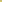 A．③②①        	B．①②③         	C．②①③        	D．③①②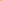 86.下列句子组成语段顺序排列正确的一项是（        ） 	①这就是它的主题，它的思想。	②一个作品，几十万字也好，几百字也好，也总有它的核。	③没有正确的政治思想，就像没有灵魂一样。	④思想是主心骨，如果没有这个主心骨，那个作品也就变得松松垮垮不知所云了。	⑤思想是统帅，是灵魂。A．①③④⑤②      	B．②①③④⑤   	C．②①④⑤③   	D．⑤①②④③ 87.在下面语段中，依次填入关联词语最恰当的一项是（        ）沙漠地区的兀鹰个个都是捕猎高手，却很少单独出去，这与沙漠地区自然环境恶劣有很大关系。________在这种环境下，为了避免被天敌捕获，许多弱小动物都有很强的逃生能力。________，对兀鹰来说，________想获得足够的食物，单干就不如合作。A．因为　　但是　　只要　　　　　　  	B．所以　　因此　　只要C．因为　　因此　　如果            		D．所以　　但是　　如果88.在下面语段横线上依次填入关联词语，最准确的一项是（        ）在一定条件下，科学知识之所以正确是因为经过了实践的检验。     条件变化了，原有的科学知识会被人们用新的实践去检验，从而会被修改和发展成新的科学知识。但人们之所以要不断学习      是因为原有知识统统“过期变质”，     是因为新条件下产生的新知识能使人们的知识、思维和智慧更上一层楼。A．如果     并非   而               		B．如果     不仅   而且C．虽然     不仅   而且             		D．虽然     并非   而89.下列文句体裁不同的一句是（        ）A．无边落木萧萧下，不尽长江滚滚来B．江山如画，一时多少豪杰C．庄生晓梦迷蝴蝶，望帝春心托杜鹃D．山重水复疑无路，柳暗花明又一村90.下面句子使用的修辞手法是（        ）一片归帆，是一缕乡愁；一缕细流，是一曲欢歌；一片嫩绿，是一份自然。A．比喻         	B．衬托      		C．排比        		D．对比三、阅读理解
1-5题题干：壬戌之秋，七月既望，苏子与客泛舟游于赤壁之下。清风徐来，水波不兴。举酒属客，诵明月之诗，歌窈窕之章。少焉，月出于东山之上，徘徊于斗牛之间。白露横江，水光接天。纵一苇之所如，凌万顷之茫然。浩浩乎如冯虚御风，而不知其所止；飘飘乎如遗世独立，羽化而登仙。1．这段文字的作者是（  ）A. 苏轼        B. 王羲之       C.王安石        D. 韩愈 2．本文作者是哪一个朝代的（   ）A. 明       B. 宋        C. 汉        D. 元   3．“举酒属客”中“属”的意思（   ）A.属于     B. 下属     C. 通“嘱”劝酒  D. 亲属4．“七月既望”的“望”字意思（   ）A.看望     B.盼望      C.希望      D.阴历每月十五5. “月出于东山之上”是哪种句式（   ）A.介词结构后置     B.宾语前置      C.判断句      D.省略句6-10题题干：积土成山，风雨兴焉；积水成渊，蛟龙生焉；积善成德，而神明自得，圣心备焉。故不积跬步，无以至千里；不积小流，无以成江海。骐骥一跃，不能十步；驽马十驾，功在不舍。锲而舍之，朽木不折；锲而不舍，金石可镂。蚓无爪牙之利，筋骨之强，上食埃土，下饮黄泉，用心一也。蟹六跪而二螯，非蛇鳝之穴无可寄托者，用心躁也。6．这段文字出自哪一课（   ）A. 《劝学》        B. 《登高》       C. 《赤壁赋》        D. 《兰亭集序》 7．本文作者是（   ）A. 孔子       B. 荀子        C.老子        D. 孟子   8．“故不积跬步”中“跬”的意思（    ）A.半步     B. 靠近的     C. 眼前的  D. 一时的9．“上食埃土”的“上”字用法（    ）A.名词做状语      B.名词做动词      C.形容词做名词     D.动词做名词10. “爪牙之利”是哪种句式（    ）A.介词结构后置     B.宾语前置      C.判断句      D.定语后置11-15题题干：锦 瑟锦瑟无端五十弦，一弦一柱思华年。
庄生晓梦迷蝴蝶，望帝春心托杜鹃。
沧海月明珠有泪，蓝田日暖玉生烟。
此情可待成追忆，只是当时已惘然。11．这首诗歌的作者是（    ）A. 李白        B. 杜牧       C.李商隐        D.陆游 12．本诗作者是哪个朝代的（    ）A. 宋       B. 唐        C. 明        D. 元   13.这首诗歌的体裁是（    ）A. 绝句       B. 律诗        C. 词        D. 古体诗   14．“庄生晓梦迷蝴蝶”运用的是什么手法（    ）A.比喻     B. 夸张     C. 用典  D. 对比15. 下列对本诗的赏析，不恰当的一项是（    ）A.首联中的“锦瑟无端五十弦”并非实指，作者是借锦瑟的弦之多来遣词达意而已。B.颔联中诗人用“望帝啼鹃”的典故来表达对春天来临的向往，充满欢快、喜悦之情。C.颈联诗句，诗人认为“沧海月明”“蓝田日暖”虽然境界不同，但是怅恨之情是相同的。D.尾联明确：如此情怀，岂待今朝回忆，即在当时，已令人不胜怅惘。说明怅惘痛苦之情。16-20题题干：楚左尹项伯者，项羽季父也，素善留侯张良。张良是时从沛公，项伯乃夜驰之沛公军，私见张良，具告以事，欲呼张良与俱去，曰：“毋从俱死也。”张良曰：“臣为韩王送沛公，沛公今事有急，亡去不义，不可不语。”良乃入，具告沛公。16．这段文字出自哪一课（    ）A. 《鸿门宴》        B. 《出师表》       C. 《逍遥游》        D. 《师说》 17．“楚左尹项伯者，项羽季父也”是什么句式（    ）A. 宾语前置      B.介词结构后置        C. 判断句        D. 定语后置句   18．“项羽季父也”中“季父”的意思（    ）A.继父     B. 惦记父亲     C.叔父  D.记得父亲19．“素善留侯张良”的“善”字意思（   ）A.善良     B.擅长      C.与……友善      D.善于20. 文中的“沛公”是指谁（   ）A.刘邦     B.项羽      C.刘备      D.关羽21-25题题干：春花秋月何时了，往事知多少。小楼昨夜又东风，故国不堪回首月明中。雕阑玉砌应犹在，只是朱颜改。问君能有几多愁，恰是一江春水向东流。21．这首词的作者是（       ）A．李白				B．李煜				C．李商隐          	D．李贺22．词中“朱颜”运用的修辞手法是（       ）A．比喻          	B．拟人				C．借代          	D．双关23．最后一句所用的修辞手法是（       ）A．夸张   			B．比喻   			C．反问　 　 		D．双关24．文中划线句子的作用是（       ）A．总结上阕        	B．引起下阕        	C．承上启下       	D．统领全词25．下列表述正确的一项是（       ）A．这是一首豪放词       	        	B．这是李煜早期的作品        	C．本词抒发了作者的亡国之思       		D．文中的“东风”指的是秋风26-30题题干：古之学者必有师。师者，所以传道受业解惑也。人非生而知之者，孰能无惑？惑而不从师，其为惑也，终不解矣。生乎吾前，其闻道也固先乎吾，吾从而师之；生乎吾后，其闻道也亦先乎吾，吾从而师之。吾师道也，夫庸知其年之先后生于吾乎？是故无贵无贱，无长无少，道之所存，师之所存也。26.这段文字的作者是（        ）A．柳宗元		B．王安石		C．司马光		D．韩愈27.本文作者属于哪一朝代？（    ）A．唐朝      	B．明朝      	C．宋朝      	D．清朝28.“师者，所以传道受业解惑也”是哪种句式？（    ）A．主谓倒装句  	B．判断句     	C．介词后置句 	D．被动句29.对“古之学者必有师”一句翻译正确的是（    ）A．古代的学者一定有老师         	B．古代求学的人一定要有老师C．古代的学生没有固定的老师     	D．古代的人要有老师30.文段中指出教师作用的一句是（        ）A．古之学者必有师              	B．吾从而师之C．师者，所以传道受业解惑也   	D．道之所存，师之所存也参考答案一、文学常识二、语言文字三、阅读12345678910ABDDCCDDAB11121314151617181920AACCACCDBA21222324252627282930DDBBABACAD31323334353637383940BBDBCBADAB41424344454647484950BABCBABBCB51525354555657585960BABCBBBACB61626364656667686970CBBDCAACAC71727374757677787980DCCBCDABAC81828384858687888990BCCDDDACBA919293949596979899100CBDBDCABDA101102103104105106107108109110CDBADCCDBB111112113114115116117118119120CDCBBDDACC121122123124125126127128129130DAADBBCBAB131132133134135136137138139140BCBADBBDDA141142143144145146147148149150BAABADBDDC151152153154155156157158159160BCDDADBDAC161162163164165166167168169170CDBAACDBCA171172173174175176177178179180CCCCDBBCCA181182183184185186187188189190CCCDBBACBA191192193194195196197198199200CCBCCDBBCC201202203204205206207208209210CBACBDABAA211212213214215216217218219220CCBBBBACDD221222223224225226227228229230BAADBACCBB231232233234235236237238239240DDBABAAACD12345678910BDCAADBBCD11121314151617181920BCDCCCDDDB21222324252627282930CCCDADABDD31323334353637383940CBACDADBBB41424344454647484950BDCDBDDCAC51525354555657585960DBABDBDBCD61626364656667686970ABABCABADC71727374757677787980DABBBADCBD81828384858687888990AACCDCCABC12345678910ABCDAABAAD11121314151617181920CBBCBACCCA21222324252627282930BCBCCDABBC